 DU de Santé Génésique : Suivi Gynécologique et de Contraception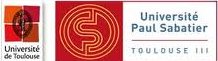 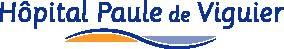 Responsables Pédagogiques :Docteur Paul GUERBY (coordonnateur)Mme Dominique BONNET (sage-femme enseignante)Durée :   1 anAccès :   Sages-femmesDocuments à fournir : CV + lettre de motivation + copie du Diplôme d’Etat de Sage-femme + attestation d’inscription au Conseil de l’Ordre des Sages-femmes.
Validation des inscriptions par l’équipe pédagogique.Objectifs pédagogiques généraux : Réactualiser les connaissances en contraception et en suivi gynécologique pour une pratique adaptée aux recommandations en vigueurCompléter les connaissances acquises en formation initiale ou par l’expérience professionnelleConsolider la notion de bénéfices-risquesPratiquer une consultation et un suivi gynécologique de prévention et de contraceptionConcourir à une prise en charge globale de la santé génésique par les soins de prévention primaireDonner des outils pratiques d’exercice et de collaborationAcquérir une culture médicale commune avec les médecins généralistes par la mutualisation de certains modules.  Contribuer à l’orientation adaptée vers les médecins spécialistes en cas de pathologie dépistée.Participer à l’amélioration de l’accès aux soins génésiques par les femmes sur le territoireOrganisation : Enseignement théorique :    	77 heures réparties en 8 séminaires de 2 jours 
Lieu : Hôpital Paule de Viguier, salles d’enseignement.     Enseignement pratique : 	16 heures de stage auprès de libéraux ou de praticiens hospitaliers pour le suivi Gynécologique + 4 demi-journées auprès de centre d’orthogénie ou de praticiens libéraux pour le module IVG.  
Contrôle des connaissances – Evaluation :		- Examen écrit (cas cliniques) noté sur 40
                                 					- Examen oral (cas cliniques) noté sur 60
                          					- Validation du stage pratiqueNombre de participants :   20Montant des inscriptions en formation continue :	Frais pédagogiques : 800 euros 
en plus des frais d’inscription à l’UniversitéRenseignements :		Secrétariat Universitaire : Elodie DUMUR
Hôpital Paule de Viguier – Toulouse
Tel : 05 67 77 11 03/ Fax : 05 67 77 11 23/ 
Email : dumur.e@chu-toulouse.fr